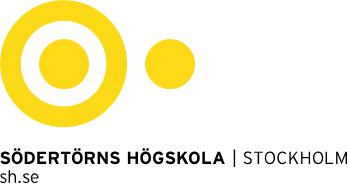 Alfred Nobels allé 7, Flemingsberg  •  141 89 Huddinge  •  46 08 608 40 00  •  Org nr 202100–4896  •  info@sh.seMall för samtyckesblankett Denna mall kan användas som samtyckesblankett när potentiella forskningspersoner tillfrågas om att samtycka till att delta i forskningsprojekt. När personer tillfrågas om att samtycka ska de först informeras, vanligtvis genom att de ges ett informationsblad (mall finns) som kompletteras med muntlig information och möjlighet att ställa frågor. Forskningspersonerna behåller informationsbladet och en kopia av den samtyckesblankett de undertecknat. Forskarna behåller den undertecknade samtyckesblanketten.Forskningspersonen ska ges möjlighet att lämna separata samtycken till deltagande i forskningsprojektet behandling av personuppgifter (om samtycke är den rättsliga grunden för personuppgiftsbehandlingen)
Observera att denna anvisning inte ska bifogas när du ger samtyckesblanketten till forskningspersonerna. Dessutom ska all gulmarkerad text och alla klamrar tas bort. Den gulmarkerade texten indikerar att du behöver justera texten utifrån aktuellt forskningsprojekt.Har du frågor är du välkommen att kontakta högskolans dataskyddsombud på dataskydd@sh.se.Samtycke till att delta i forskningsprojektet [ange projektnamn]Jag har läst och förstått den information om studien som anges i dokumentet ”[ange namn och version på informationsbladet]”. Jag har fått möjlighet att ställa frågor och jag har fått dem besvarade. Jag får behålla den skriftliga informationen.☐ Jag samtycker till att delta i studien som beskrivs i dokumentet “[ange namn och version på informationsbladet]”☐ Jag samtycker till att mina personuppgifter behandlas på det sätt som beskrivs i dokumentet ”[ange namn och version på informationsbladet]” [Ta bort om samtycke inte är den rättsliga grunden för personuppgiftsbehandlingen]Plats och datumUnderskrift ……………………………………………………………………………………………………Namnförtydligande…………………………………………………